Добровольцы в Ермаковском районе.

На сегодняшний день на территории Ермаковского района зарегистрировано 52 пожара, при которых погиб 1 человек и 2 человека получили травму. 14 пожаров потушены с участием добровольных пожарных, что составляет 28%. За аналогичный период прошлого года произошло 62 пожаров, при которых погиб 1 человек и 1 человек получил травму. Большинство пожаров происходят в ночное время, когда невозможно выйти и обнаружить такой пожар в короткие сроки. Преобладающими причинами возникновения пожаров в нашем районе являются, нарушение правил пожарной безопасности при эксплуатации электрооборудования и нарушение правил пожарной безопасности при эксплуатации отопительных печей.
На сегодняшний день на вооружении добровольцев имеется 7 пожарных автомобилей, 7 пожарных комплексов «Огнеборец», необходимое пожарно-техническое оборудование.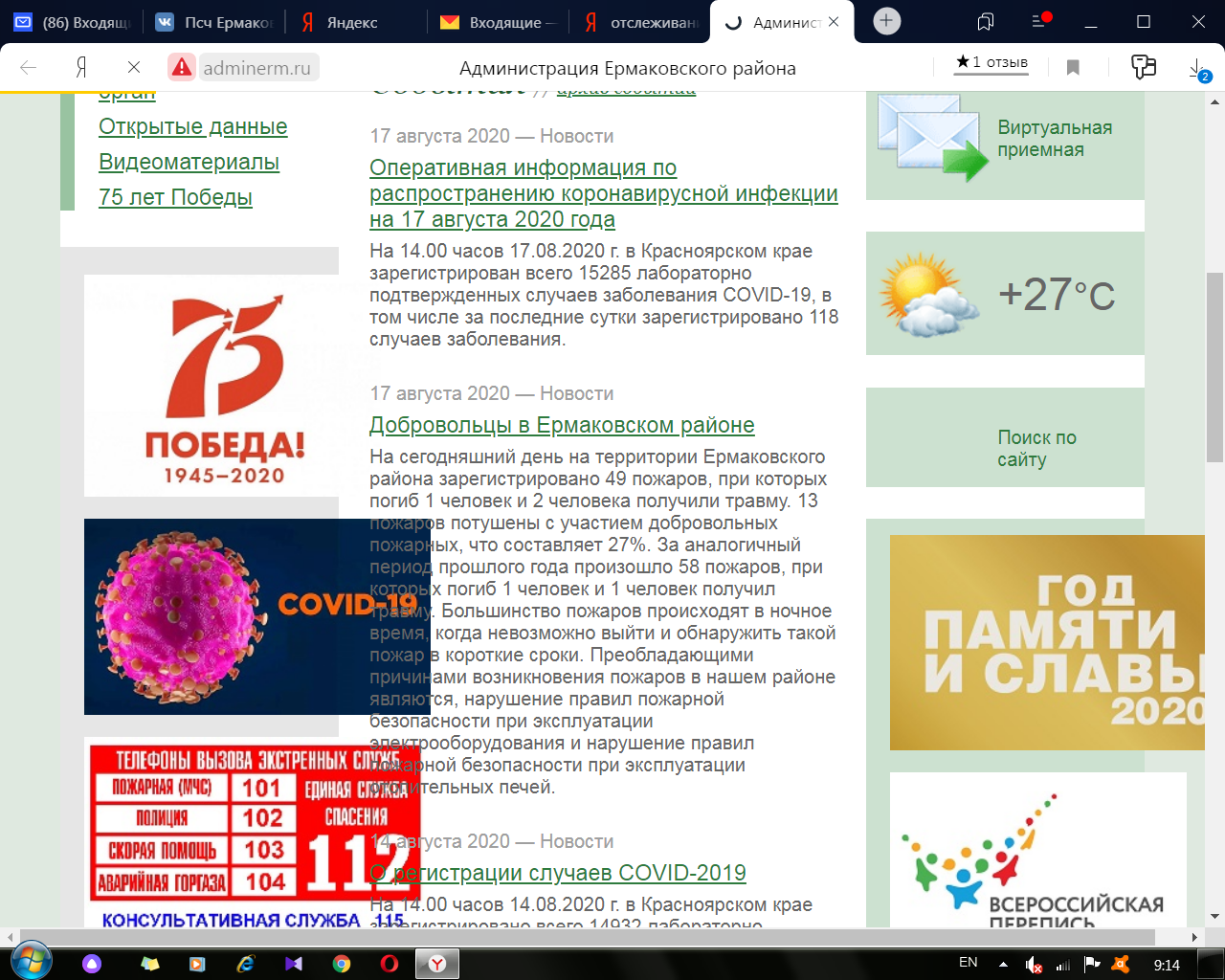 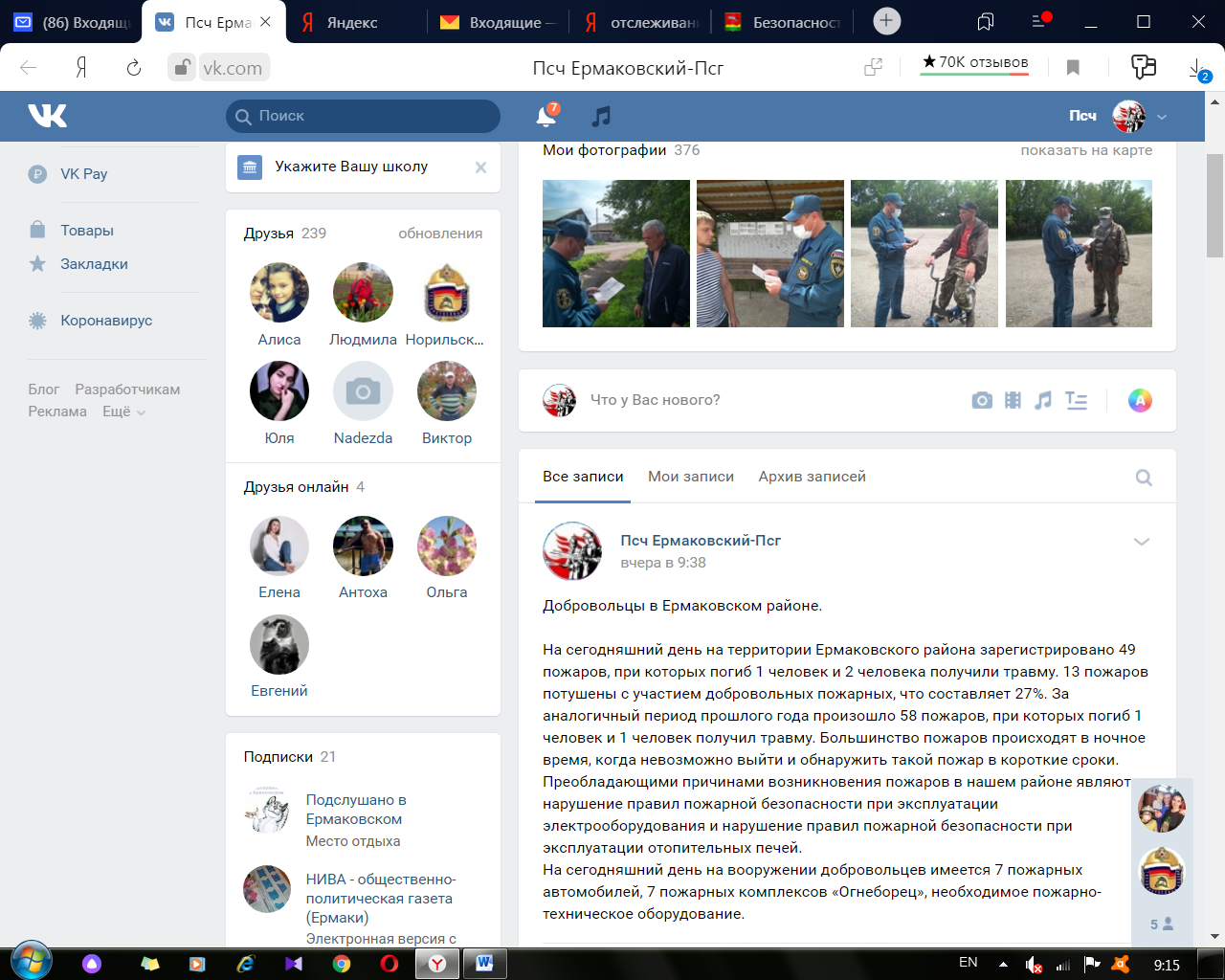 